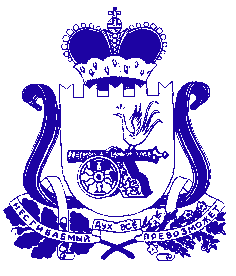 АДМИНИСТРАЦИЯ РУХАНСКОГО СЕЛЬСКОГО ПОСЕЛЕНИЯЕРШИЧСКОГО РАЙОНА СМОЛЕНСКОЙ ОБЛАСТИР А С П О Р Я Ж Е Н И Е от 30 октября 2020г.                                                                                                  № 72-рс. ЕршичиЕршичского районаСмоленской областиОб утверждении перечня налоговых расходов муниципального образования Руханского сельского поселения Ершичского района Смоленской области на 2021 год и плановый период 2022-2023 годовВ соответствии со статьей 174.3 Бюджетного кодекса Российской Федерации1. Утвердить прилагаемый перечень налоговых расходов муниципального образования Руханского сельского поселения Ершичского района Смоленской области на 2021 год и плановый период 2022-2023 годов.2. Настоящее распоряжение вступает в силу с 01 января 2021 года.Глава муниципального образования  Руханского сельского поселения Ершичского района Смоленской области                                            М.В. ПядинУТВЕРЖДЕНраспоряжением Администрации Руханского сельского поселения Ершичского района Смоленской области от 30 октября 2020г.                               № 72-рПЕРЕЧЕНЬналоговых расходов муниципального образования Руханского сельского поселения Ершичского  района Смоленской областина 2021 год и плановый период 2022-2023 годовN п/пНаименование налога (сбора), по которому нормативным правовым актом предусматриваются налоговые льготы, освобождения и иные преференцииНаименование налоговой льготы, освобождения и иной преференцииРеквизиты  нормативного правового акта , предусматривающего налоговую льготу, освобождение и иные преференцииКатегория получателей налоговой льготы, освобождения и иной преференцииУсловия предоставления налоговой льготы, освобождения и иной преференцииНаименование куратора налоговых расходов Наименование муниципальной программы, цели которой соответствуют налоговым расходам поселенияРеквизиты  нормативного правового акта, предусматривающего утверждение муниципальной программы, цели которой соответствуют налоговым расходам поселенияЦель социально-экономической политики поселения, не относящаяся к муниципальным программамНаименование и значение показателя достижения цели социально-экономической политики поселения, не относящейся к муниципальным программамРеквизиты  нормативного правового акта, предусматривающего цель социально-экономической политики поселения, не относящуюся к муниципальным программамДата вступления в силу  нормативного правового акта, устанавливающего налоговую льготу, освобождение и иные преференции123456789101112131Земельный налогОсвобождение от уплаты налогарешение Совета депутатов Руханского сельского поселения Ершичского района Смоленской области от 14.11.2019 №38Органы местного самоуправленияГлавный специалист-главный бухгалтер Администрации Руханского сельского поселения Ершичского района Смоленской областиУменьшение расходов плательщиков, финансовое обеспечение которых осуществляется в полном объеме или частично за счет бюджетаПовышение бюджетной устойчивости эффективности бюджетных средств решение Совета депутатов Руханского сельского поселения Ершичского района  Смоленской области от 20.12.2019 №5401.01.20132Земельный налогОсвобождение от уплаты налогарешение Совета депутатов Руханского сельского поселения Ершичского района Смоленской области от 14.11.2019 №38Муниципальныебюджетные, автономные, казенные учреждения Главный специалист-главный бухгалтер Администрации Руханского сельского поселения Ершичского района Смоленской областиУменьшение расходов плательщиков, финансовое обеспечение которых осуществляется в полном объеме или частично за счет бюджетаПовышение бюджетной устойчивости, эффективности бюджетных средств решение Совета депутатов Руханского сельского поселения Ершичского района  Смоленской области от 20.12.2019 №5401.01.20133Земельный налогОсвобождение от уплаты налогарешение Совета депутатов Руханского сельского поселения Ершичского района Смоленской области от 14.11.2019 №38Ветераны и инвалиды Великой Отечественной войныГлавный специалист-главный бухгалтер Администрации Руханского сельского поселения Ершичского района Смоленской областиОбеспечение социальной поддержки населенияПовышение качества и уровня жизни населения решение Совета депутатов Руханского сельского поселения Ершичского района  Смоленской области от 20.12.2019 №5401.01.20134Земельный налогОсвобождение от уплаты налогарешение Совета депутатов Руханского сельского поселения Ершичского района Смоленской области от 14.11.2019 №38Государственные бюджетные учреждения, созданные Смоленской областью в целях распоряжения объектами государственной собственности Смоленской областиГлавный специалист-главный бухгалтер Администрации Руханского сельского поселения Ершичского района Смоленской областиУменьшение расходов плательщиков, финансовое обеспечение которых осуществляется в полном объеме или частично за счет бюджетаСоздание условий для инвестиционной деятельности решение Совета депутатов Руханского сельского поселения Ершичского района  Смоленской области от 20.12.2019 №5401.01.20145.Земельный налогОсвобождение от уплаты налогарешение Совета депутатов Руханского сельского поселения Ершичского района Смоленской области от 14.11.2019 №38Субъекты инвестиционной деятельности, в отношении земельных участков предоставленных для производства строительных работ (кроме жилищного и дачного строительства) на территории муниципального образования Руханского сельского поселения Ершичского района Смоленской области на  срок, установленный разрешением на строительство, но не более 3 летГлавный специалист-главный бухгалтер Администрации Руханского сельского поселения Ершичского района Смоленской областиПоддержка инвестиционной деятельности, увеличение объема инвестиций в основной капитал, создание новых производственных мощностей и модернизация уже имеющихся Создание условий для инвестиционной деятельностирешение Совета депутатов Руханского сельского поселения Ершичского района  Смоленской области от 20.12.2019 №5401.01.2017